بسمه تعالی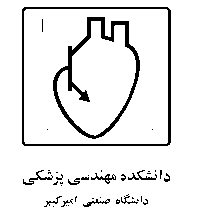 
شماره :
تاریخ :
خانم/آقای دکترسلام علیکمبدين وسیله از جنابعالی دعوت می شود در روز           مورخ               ساعت         در جلسه دفاع از
پروژه كارشناسی ارشد زير كه به صورت آنلاين در سیستم ادبی كانکت تشکیل می شود به عنوان استاد داور
داخلی و نماينده تحصیلات تکمیلی/ داور خارجی شركت فرمايید.لینک جلسه :
با سپاس
اکبر کارخانهمعاون تحصیلات تكمیلی و پژوهشی دانشكده مهندسی پزشكی
نام دانشجوشماره دانشجويیاستاد راهنماگرايشعنوان پروژهعنوان پروژهعنوان پروژهعنوان پروژه